												Thema wat loopt en vliegt daar?De poes: klein huisdier dat miauwtAaien: met je hand zacht (over iemand) strijken.Spinnen: een zacht brommend geluid maken.De Kitten: een kitten is de naam van jonge katjes totdat ze ongeveer een half jaar oud zijn.Miauwen: het geluid van een kat.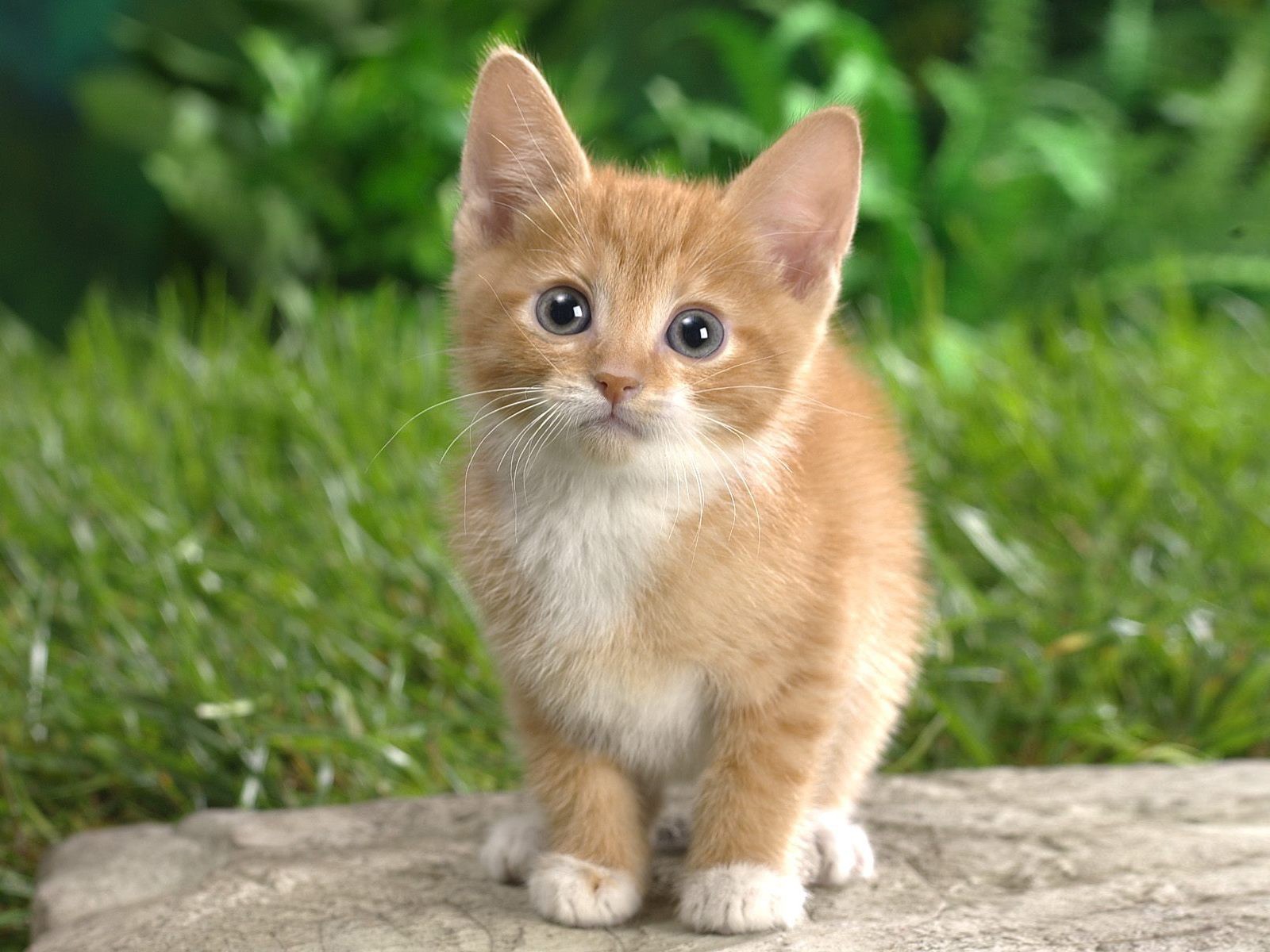 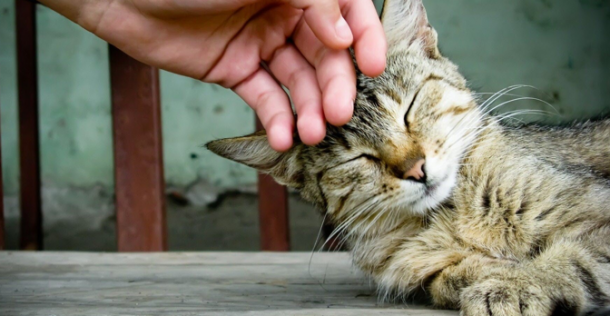 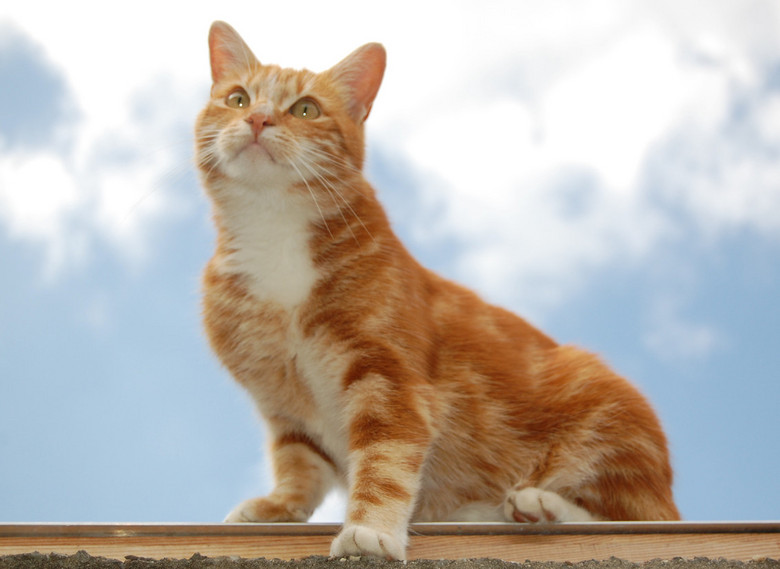 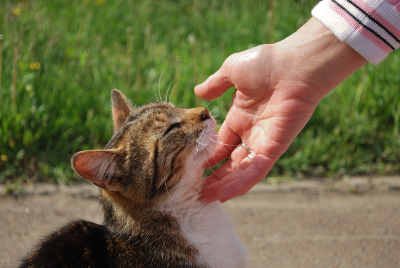 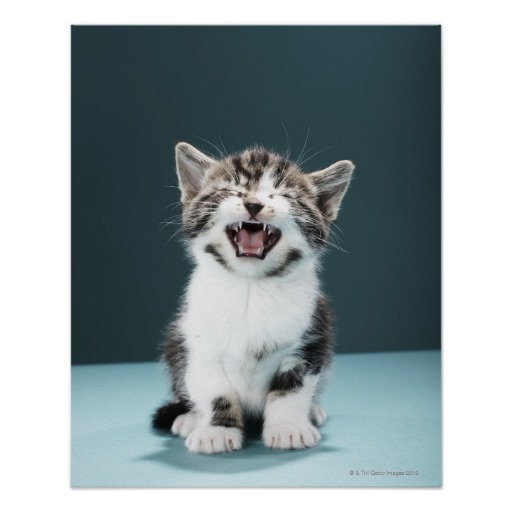 